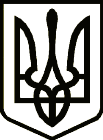 УкраїнаНОВГОРОД – СІВЕРСЬКА МІСЬКА РАДАЧЕРНІГІВСЬКОЇ ОБЛАСТІ(дев’ятнадцята позачергова сесія VIІI скликання)РІШЕННЯ15 грудня 2022 року                                                                                            № 754 Про надання дозволуна списання основних засобів	Беручи до уваги акт інвентаризації майна комунальної власності, що пропонується до списання, протокол засідання комісії з питань списання майна комунальної власності Новгород-Сіверської міської територіальної громади,  керуючись статтями 26, 60 Закону України «Про місцеве самоврядування                в Україні», міська рада ВИРІШИЛА: 1. Надати дозвіл відділу освіти, молоді та спорту Новгород-Сіверській міській раді Чернігівської області на списання з балансу основних засобів, що непридатні для подальшого використання згідно з переліком, що додається.2. Списання основних засобів оформити відповідно до чинного законодавства України.3. Контроль за виконанням рішення покласти на постійну комісію міської ради з питань планування, бюджету та комунальної власності.Міський голова                                                                 	Л. Ткаченко